A reference list is an alphabetically arranged list of the sources that you used in your research.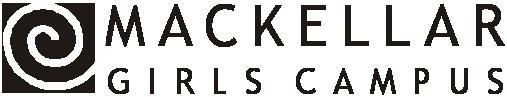 At Mackellar we use the APA 7th referencing style.All sources that you use, whether specifically referred to in your answer or not, need to be included in your reference list.All of the sources must be listed in alphabetical order according to author’s last name. DO NOT have separate lists for websites, books, documentaries etc.You can use online referencing tools such as Endnote and EasyBib to help you. Just remember to select APA 7th and check over the references once they are generated.You must pay close attention to using consistent punctuation.BooksWhen you type this information on the page it should look like this:Author, A. A. (Year). Title of work. Publisher.For example,Jones, C. (2013).  Australian Indigenous peoples. Hodder and Stoughton. You need the following information to reference a bookAuthor’s last name and initial with a full stopYear of publication in brackets with a full stop after the bracketTitle of the source in italics (You only need to capitalise the first word and any proper nouns eg. Australia)PublisherWebsitesWhen you type this information on the page it should look like this:Author, A. A. or Corporate Author. (Year). Title of website. Retrieved February, 2017. http://xxxxxxxxxxxxxxxxxxxxFor exampleRay, J. (2011). Voices from Ancient Egypt. Retrieved September, 2016. http://www.bbc.co.uk/history/ancient/egyptians/human_gallery.shtmlYou will need the following information to reference a webpageAuthors’ last name(s) and initial(s) or the name of the organisation (corporate author) responsible for the siteFor multiple authors, list all last names and initials separated by commas. E.g. Stanley, G., Reid, M. & Brown, K.The year that the site was created or last updatedTitle of the websiteDate retrieved (the month and year when you viewed the source)URL (web address)In addition, you must make sure that all of the work that you include in your assignments is your own! You must use your own words and ALWAYS acknowledge when you use someone else’s work or ideas.If you have any questions about referencing you can find links on the Mackellar Library website that tell you how to reference different types of source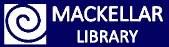 